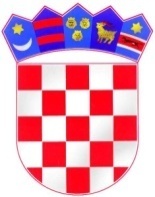 REPUBLIKA HRVATSKA                   ZADARSKA ŽUPANIJA               OPĆINA GRAČACOpćinsko izborno povjerenstvoKLASA: 012-01/22-01/1URBROJ: 2198-31-02-22-6GRAČAC, 23. studenog 2022. g.	Temeljem čl. 6. Odluke o mjesnim odborima i provedbi izbora u mjesnim odborima («Službeni glasnik Zadarske županije» 9/04, 19/12, 11/13), Općinsko izborno povjerenstvo Općine Gračac u postupku izbora za članove vijeća Mjesnog odbora Srb, odlučujući po prijedlogu predlagatelja Samostalne demokratske srpske stranke- SDSS, utvrdilo je i prihvatiloPRAVOVALJANOMKANDIDACIJSKU LISTU ZA IZBOR ČLANOVA/ČLANICAVIJEĆA MJESNOG ODBORA SRBSAMOSTALNA DEMOKRATSKA SRPSKA STRANKA- SDSSNositeljica liste: TANJA RASTOVIĆKandidatkinje/kandidati:TANJA RASTOVIĆ; Srb; Zagrebačka ulica 19; rođ. 16. 03. 1966. godine, OIB: 80833541987; Ž PETAR DUBAJIĆ; Donja Suvaja; Donja Suvaja 92; rođ. 03. 03. 1993. godine, OIB: 55179336623; MTATJANA MUNIŽABA; Begluci, Begluci 82A; rođ. 17. 07. 1992. godine,OIB: 53603841286;  ŽNEBOJŠA RAĐENOVIĆ; Srb; Zadarska 72; rođ. 02. 12. 1980. godine; OIB: 35301580708; MRAJKA RAĐENOVIĆ; Srb; Dinarska 7; rođ. 15. 11. 1967. godine; OIB: 43931355115; ŽOPĆINA GRAČAC                                                                     OPĆINSKO IZBORNO POVJERENSTVOPREDSJEDNICA:Bojana Fumić, mag. iur.